       ПРЕДМЕТ: Појашњење конкурсне документације за ЈН 19/2019,  Одржавање граничне линије са Румунијом у складу са чланом 6. Закона о граничној контроли („Сл. гласник РС“, број 24/18).. Назив и ознака из општег речника набавки:50000000- Услуге одржавања и поправки.У складу са чланом 63. став 2. и став 3. Закона о јавним набавкама („Службени гласник Републике Србије“, бр. 124/12, 14/15 и 68/15), објављујемо следећи одговоре на питања:Питање број 1.На страни 7., у “Записнику о извршеним радовима”, стоји седамнаест (17) тачака, које се могу евидентирати по завршеном послу, док у “обрасцу структура цене” на страни 29. има само три ставке за наплату, молим да нам појасните колико ставки има.Одговор број 1.Извештај о извршеним радовима (у аналогном облику) предаје се нaручиоцу и израђује се на месечном нивоу (не по завршеном послу). Саставни део извештаја је и записник о извршеним радовима. Записник о извршеним радовима се састоји од седамнаест тачака, кроз које су описани сви извршени радови и у који се уносе количине извршених радова на државној граници, а везани су за геодетски GPS премер граничних ознака, обнову постојећих, замена знатно оштећених, постављање нових на место уништених или несталих граничних ознака, дужину прочишћене граничне линије, као и обележавање граничне линије траком црвене боје ширине 20 cm на коловозу.У обрасцу структуре цена понуђач је дужан да формира цене својих услуга одржавања граничне линије по следећим позицијама:Геодетски GPS премер, обнова граничних ознака и обележавање граничне линије на граничним прелазима,Постављање помоћних граничних стубова (пилона),Прочишћавање граничне линије,и ово се врши приликом подношења понуде. Питање број 2.По конкурсној документацији постоји тачно 2.164 комада “Граничних ознака” нигде се не помиње од ког материјала, којих је димензија, како изгледа, а тражи се да уместо “несталих” поставимо нове, колико нових? Молим да појасните врсту наведеног материјала, димензије, количину, изглед?Одговор број 2.По конкурсној документацији укупан број граничних ознака је 2331, и то:У граничним одсецима А, B и C граничне ознаке су су пирамидалног облика, израђене су од армираног бетона и немају подземни центар. Постоје два типа граничних ознака:Тип А-димензије су 1.28 m x 0.40 m x 0.40 m, од чега је 0.70 m укопано у земљу, а 0.58 m се налази изнад земље и где су исписани иницијали граничне ознаке,Тип B-димензије су 0.72 m x 0.30 m x 0.30 m, од чега је 0.40 m укопано у земљу, а 0.32 m се налази изнад земље и где су исписани иницијали граничне ознаке.Скице граничних ознака дате су у граничној документацији-Атлас планова граничне линије. Број уништених или несталих граничних ознака Тип А и Тип B не зна се унапред. По искуствима стечених у предходним периодичним обновама је око 1%.Питање број 3. Исто питање и за “помоћне граничне ознаке”, (пилони) којих, пак има две врсте, бетонски и пластични са бетонским испуном и арматуром… да ли ти пилони сада уопште постоје на деоници, или се сви раде нови? По описима их има 167 комада?Одговор број 3.у граничном одсеку А помоћни стубови (пилони), којих има 47, налазе се на граничној линији дужине су од 2.70 m, пречника од 0.08 m до 0.10 m, постављени у армирану бетонску стопу дубине 0.70m. Израђени су од метала (дебљина зида цеви најмање 3mm и на врху је затворена металном капом). Пилони са оваквим начином означавања не постоје на терену и израђују се нови. До сада су били дрвени,у граничном одсеку C помоћни стубови (пилони), којих има 120, налазе се на граничној линији са десне обале реке Нере. Имају дужину од 5.00 m, пречник од 0.10 m до 0.20 m, постављени у армирану бетонску стопу дубине 1.00 m. Израђени су од пластичне цеви (са пласточном капом на врху) или од метала (дебљина зида цеви најмање 3 mm споља заштићена основном бојом за метал и на врху затворена металном капом) и која је испуњена бетоном армираним са бинором. Пилони са оваквим начином означавања не постоје на терену и израђују се нови. До сада су били дрвени.Изглед и димензије помоћних стубова (пилона) дати су у Конкурсној документацији, у одељку  III ТЕХНИЧКА СПЕЦИФИКАЦИЈА.Питање број 4.Која је проходност између “Граничних ознака”, за које моторно возило?Одговор број 4.Проходност до и између граничних ознака је различита дуж простирања граничне линије и зависи од рељефа терена, дрвећа, жбуња и другог растиња и повећава се са прочишћавањем. До свих граничних ознака може се стићи теренским возилом.Питање број 5.На ком растојању се налазе “Граничне ознаке” једна од друге?Одговор број 5.Протезање граничне линије и распоред граничних ознака зависи од многих фактора као и од  рељефа терена, река, потока, канала, путева и других објеката дуж граничне линије. Стога не постоји правило на ком се растојању постављају граничне ознаке. Растојање између граничних ознака се креће од неколико метара па до пар стотина метара.Питање број 6. Објасните нам термин “Гранична ознака”, шта је и каква је то?Одговор број 6.Гранична тачка је место на коме се ломи гранична линија. Она је одређена својим координатама и иста је необележена. Када се гранична тачка у складу са својим координатама материјализује на терену прописаним начином означавања добијамо граничну ознаку.Питање број 7.Објасните нам термин “Помоћни гранични стубови?Одговор број 7.Помоћни стубови (пилони) постављају се на граничној линији и својом висином и бојом обезбеђују добру видљивост државне границе. Постављају се на сувим потоцима и каналима, као и на сувоземном делу река које мењају ток (река Нера). Питање број 8.За обилазак терена, где се налазимо, на ком делу деонице границе?Одговор број 8.Датум обиласка државне границе је 14.06.2019. године. Место сусрета је гранични прелаз Калуђерово-Најдаш и трајао би око два сата. Контакт особа за заказивање обиласка државне границе је Горан Продановић из Министарства спољних послова. Тачно време састанка биће одређено 13.06.2019. године. У Конкурсној документацији, у одељку 20. OБИЛАЗАК ЛОКАЦИЈЕ дефинисан је начин пријављивања за обилазак одређених делова државне границе. Од личних докумената довољно је имати са собом личну карту.Следи измена Конкурсне документације.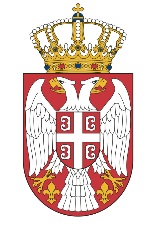 Република СрбијаМИНИСТАРСТВО ГРАЂЕВИНАРСТВА,САОБРАЋАЈА И ИНФРАСТРУКТУРЕБрој: 404-02-69/3/2019-02Датум: 07.06.2019. годинеНемањина 22-26, Београдгранични одсек Ана територији Републике Србије (парне и наизменичне граничне ознаке)348гранични одсек Апомоћни стубови (пилони)47гранични одсек Bграничне ознаке на граничној линији664гранични одсек Bна територији Републике Србије (парне и наизменичне граничне ознаке)816гранични одсек Cна територији Републике Србије (парне и наизменичне граничне ознаке)336гранични одсек Cпомоћни стубови (пилони)120УКУПНОУКУПНО2331